FORMULASI SEDIAAN DEODORAN STICK DARI EKSTRAK ETANOL BUNGA KAMBOJA (Plumeria alba L) DAN UJI AKTIVITAS TERHADAP BAKTERI Staphylococcus epidermidis SKRIPSIOLEH:ZAHRA BALQISNPM. 172114079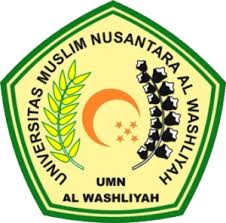 PROGRAM STUDI SARJANA FARMASIFAKULTAS FARMASIUNIVERSITAS MUSLIM NUSANTARA ALWASHLIYAHMEDAN2021FORMULASI SEDIAAN DEODORAN STICK DARI EKSTRAK ETANOL BUNGA KAMBOJA (Plumeria alba L) DAN UJI AKTIVITAS TERHADAP BAKTERI Staphylococcus epidermidis SKRIPSIDiajukan untuk melengkapi dan memenuhi syaratsyarat untuk memperoleh Gelar Sarjana Farmasi pada Program Studi Sarjana Farmasi Fakultas Farmasi Universitas Muslim Nusantara AlWashliyahOLEH:ZAHRA BALQISNPM. 172114079PROGRAM STUDI SARJANA FARMASIFAKULTAS FARMASIUNIVERSITAS MUSLIM NUSANTARA ALWASHLIYAHMEDAN2021SURAT PERNYATAANYang bertanda tangan di bawah ini,	Nama			: Zahra Balqis 	NPM			: 172114079	Fakultas		: Farmasi	Program studi		: Sarjana FarmasiJudul	: Formulasi Sediaan Deodoran Stick  dari Ekstrak Bunga Kamboja (Plumeria alba L) dan Uji aktivitas terhadap bakteri Staphylococcus epidermidisMenyatakan bahwa skripsi yang saya buat ini adalah untuk memenuhi persyaratan kelulusan di Program Studi Sarjana Farmasi Fakultas Farmasi Universitas Muslim Nusantara Al-Washliyah. Skripsi ini adalah hasil karya sendiri, bukan duplikasi dari karya orang lain yang pernah di ajukan untuk memperoleh gelar kesarjanaan di suatu perguruan yang lain atau yang pernah dimuat disuatu publikasi ilmiah, kecuali dalam bentuk kutipan yang telah disebutkan sumbernya dalam pustaka.	Selanjutnya apabila di kemudian hari ada pengaduan dari pihak lain, bukan menjadi tanggung jawab Dosen Pembimbing, Penguji, dan/atau pihak Program Studi Sarjana Farmasi Fakultas Farmasi tetapi menjadi tanggung jawab sendiri.	Demikian surat pernyataan ini saya buat dengan sebenarnya dan tanpa paksaan dari siapapun.							  Medan, september 2021							   Yang menyatakan 						ZAHRA BALQISFAKULTAS FARMASIUNIVERSITAS MUSLIM NUSANTARA AL WASHLIYAHTANDA PERSETUJUAN SKRIPSINama	: 	Zahra BalqisNPM	: 	172114079Fakultas	: 	FarmasiProgram Studi	: 	Sarjana FarmasiJenjang Pendidikan	: 	Strata Satu (S-1)Judul Skripsi	: Formulasi Sediaan Deodoran Stick  dari Ekstrak Bunga Kamboja (Plumeria alba L) dan Uji aktivitas terhadap bakteri Staphylococcus epidermidisPembimbing(Dr. apt. Gabena Indrayani Dalimunthe, S.Si, M.Si)Penguji I				Penguji II(apt. Minda Sari Lubis, S.Farm, M.Si)   (apt. Rafita Yuniarti, S.Si, M.Kes)DIUJI PADA TANGGAL	:YUDISIUM			:Panitia UjianKetua					Sekretaris(Dr. KRT. Hardi Mulyono K, Surbakti)     (apt. Minda Sari Lubis, S.Farm, M.Si)